Отчето проведении Уроков Мужества   «Юным героям посвящается» - так назывался цикл уроков мужества, проведённых учите-лями 1-4 классов Теречной СОШ и посвящённых  памяти юных героев-антифашистов.  На них ребята узнали  об истории возникновения этой знаменательной даты. С особым интересом слушали дети о пионерах героях, которые, отложив недочитанные книжки и школьные учебники, взяли в руки винтовки и гранаты. Нигде в мировой истории не зафиксировано такого массового героизма детей и подростков, как в Советском Союзе в годы Великой Отечественной войны. Наравне с взрослыми они защищали свою родину от немецких захватчиков, неутомимо работали в цехах заводов и на колхозных полях. Многим из них не суждено было дожить до Победы. Горько от того, как коротки были их жизни, нелепо умирать, когда вся жизнь только начинается. В наших сердцах всегда будет жить память о юных героях, отдавших свои жизни за свободу и счастье людей.   «Погибли и шагнули в бессмертие тысячи мальчишек и девчонок во имя мира на земле, - сказала в конце урока в 3 классе заместитель директора в начальных классах Абдулазизова Т.А. -  Где-то в беспредельной вышине давно утихли звуки детских голосов, но на земле остались их имена. Они тихой музыкой минувших дней звучат в сердцах тех, кто помнит… многим из них было  столько, сколько вам сейчас. Нельзя забывать эти имена: Александр Матросов, Зоя Космодемьянская, Олег Кошевой, Зина Портнова, Марат Казей, Володя Дубинин, Леонид Голиков, Валентин Котик, Любовь Шевцова, Юта Бондаровская и ещё тысячи и тысячи имён. И каждое из них – напоминание и наказ для всех ныне живущих!»
   В завершение каждого урока классные руководители  призвали детей чтить память, тех, кто умер за наше счастье и пролил кровь за ясное небо над головой. Для чтения детям были предложены книги военно-патриотической тематикиМатериал подготовилазаместитель директора Абдулазизова Т.А.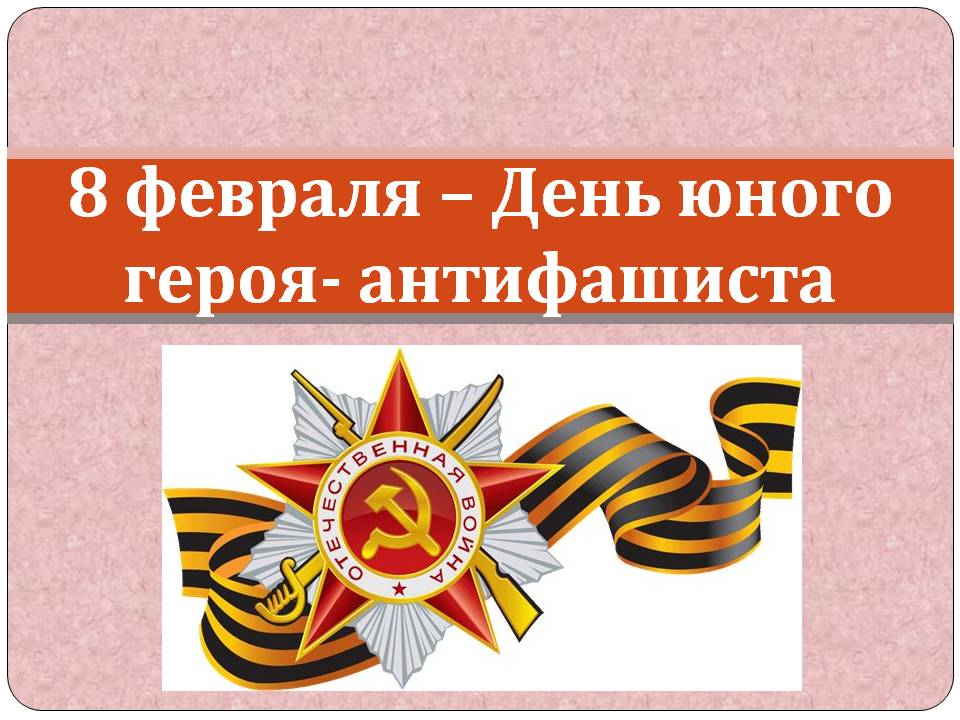 